Associated Student Government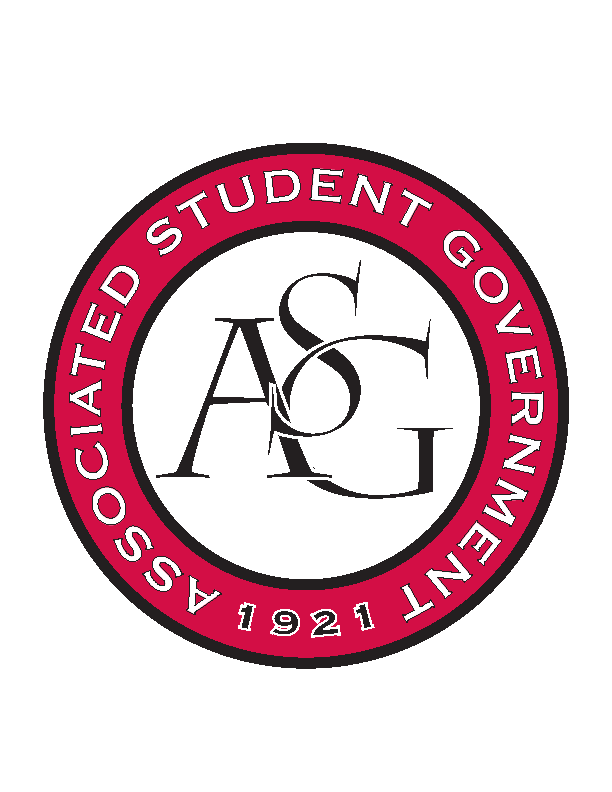 Office of Financial Affairs Meeting AgendaNovember 1st, 2018Call To Order Roll Call Adam CorralColin GonzalezEmily RicheyKirsten JamesMadeline BrownPloy PleetissamuthSofia HadleyWilliam NeelyZachary KeatingProxiesAlexis ValdesBrittany FulmerNicholas FosterSally GairhanApproval of the MinutesAppealsVietnamese Students AssociationBiology Club – tabled Audit ReportsOld BusinessFulbright Scholars at the University of ArkansasGreek Life Budget PortalNew BusinessChristian Graduate Student FellowshipAmerican Society of Civil EngineersMuslim Students AssociationStudents of Retailing ExcellenceCRUEta Sigma GammaUndergraduate Mock TrialSecond Round of Standing RulesAnnouncementsAdjournment 